10C – RF5 V2	             Relations & Functions – Graphs of Linear RelationsPart I:Determine the following characteristics of the linear relation.x-intercepty-interceptslopedomainrangePart II:This graph shows the recommended maximum heart rate of a person as a function of his/her age for a stress test.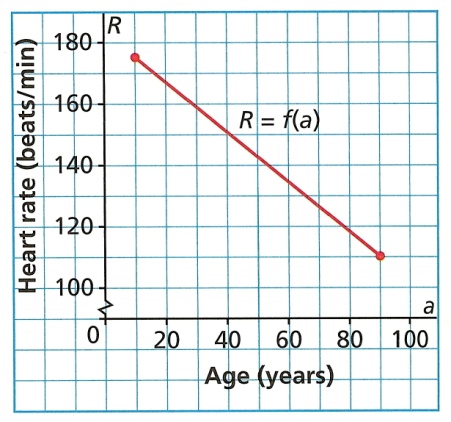 Why are there no intercepts for this graph?What is the rate of change?  What does it represent?State the domain and range.Part III: For the relation Determine the x and y-intercepts.State the domain and range.xy-100-5-20-45-610-8